 07/2013MSSP CARE MANAGEMENT REFERRAL FORMPlease email this form to Elder.Help@Ventura.org  or fax to 805-477-7312. Filling out this form does not guarantee enrollment but will help us determine which applicants are best suited for MSSP.         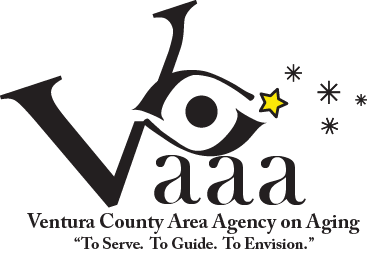 MSSP CARE MANAGEMENT REFERRAL FORMPlease email this form to Elder.Help@Ventura.org  or fax to 805-477-7312. Filling out this form does not guarantee enrollment but will help us determine which applicants are best suited for MSSP.         MSSP CARE MANAGEMENT REFERRAL FORMPlease email this form to Elder.Help@Ventura.org  or fax to 805-477-7312. Filling out this form does not guarantee enrollment but will help us determine which applicants are best suited for MSSP.         MSSP CARE MANAGEMENT REFERRAL FORMPlease email this form to Elder.Help@Ventura.org  or fax to 805-477-7312. Filling out this form does not guarantee enrollment but will help us determine which applicants are best suited for MSSP.         MSSP CARE MANAGEMENT REFERRAL FORMPlease email this form to Elder.Help@Ventura.org  or fax to 805-477-7312. Filling out this form does not guarantee enrollment but will help us determine which applicants are best suited for MSSP.         MSSP CARE MANAGEMENT REFERRAL FORMPlease email this form to Elder.Help@Ventura.org  or fax to 805-477-7312. Filling out this form does not guarantee enrollment but will help us determine which applicants are best suited for MSSP.         MSSP CARE MANAGEMENT REFERRAL FORMPlease email this form to Elder.Help@Ventura.org  or fax to 805-477-7312. Filling out this form does not guarantee enrollment but will help us determine which applicants are best suited for MSSP.         MSSP CARE MANAGEMENT REFERRAL FORMPlease email this form to Elder.Help@Ventura.org  or fax to 805-477-7312. Filling out this form does not guarantee enrollment but will help us determine which applicants are best suited for MSSP.         MSSP CARE MANAGEMENT REFERRAL FORMPlease email this form to Elder.Help@Ventura.org  or fax to 805-477-7312. Filling out this form does not guarantee enrollment but will help us determine which applicants are best suited for MSSP.         MSSP REQUIREMENTS MSSP REQUIREMENTS MSSP REQUIREMENTS MSSP REQUIREMENTS MSSP REQUIREMENTS MSSP REQUIREMENTS MSSP REQUIREMENTS MSSP REQUIREMENTS MSSP REQUIREMENTS The Multipurpose Senior Service Program (MSSP) Is a Medi-Cal Funded Program*. Applicants must:1. Meet 2013 Annual Poverty Level Guidelines – Single: $11,490 or less   Married: $15,510 or less  2. Be Age 65 or over 3. Have Medi-Cal with $0 Share of Cost in Ventura County      *INFO RE: OTHER CARE/CASE MANAGEMENT PROGRAMS CAN BE FOUND AT:AAA.COUNTYOFVENTURA.ORG  (CLICK “RESOURCES” THEN “PAMPLETS & BROCHURES”)The Multipurpose Senior Service Program (MSSP) Is a Medi-Cal Funded Program*. Applicants must:1. Meet 2013 Annual Poverty Level Guidelines – Single: $11,490 or less   Married: $15,510 or less  2. Be Age 65 or over 3. Have Medi-Cal with $0 Share of Cost in Ventura County      *INFO RE: OTHER CARE/CASE MANAGEMENT PROGRAMS CAN BE FOUND AT:AAA.COUNTYOFVENTURA.ORG  (CLICK “RESOURCES” THEN “PAMPLETS & BROCHURES”)The Multipurpose Senior Service Program (MSSP) Is a Medi-Cal Funded Program*. Applicants must:1. Meet 2013 Annual Poverty Level Guidelines – Single: $11,490 or less   Married: $15,510 or less  2. Be Age 65 or over 3. Have Medi-Cal with $0 Share of Cost in Ventura County      *INFO RE: OTHER CARE/CASE MANAGEMENT PROGRAMS CAN BE FOUND AT:AAA.COUNTYOFVENTURA.ORG  (CLICK “RESOURCES” THEN “PAMPLETS & BROCHURES”)The Multipurpose Senior Service Program (MSSP) Is a Medi-Cal Funded Program*. Applicants must:1. Meet 2013 Annual Poverty Level Guidelines – Single: $11,490 or less   Married: $15,510 or less  2. Be Age 65 or over 3. Have Medi-Cal with $0 Share of Cost in Ventura County      *INFO RE: OTHER CARE/CASE MANAGEMENT PROGRAMS CAN BE FOUND AT:AAA.COUNTYOFVENTURA.ORG  (CLICK “RESOURCES” THEN “PAMPLETS & BROCHURES”)The Multipurpose Senior Service Program (MSSP) Is a Medi-Cal Funded Program*. Applicants must:1. Meet 2013 Annual Poverty Level Guidelines – Single: $11,490 or less   Married: $15,510 or less  2. Be Age 65 or over 3. Have Medi-Cal with $0 Share of Cost in Ventura County      *INFO RE: OTHER CARE/CASE MANAGEMENT PROGRAMS CAN BE FOUND AT:AAA.COUNTYOFVENTURA.ORG  (CLICK “RESOURCES” THEN “PAMPLETS & BROCHURES”)The Multipurpose Senior Service Program (MSSP) Is a Medi-Cal Funded Program*. Applicants must:1. Meet 2013 Annual Poverty Level Guidelines – Single: $11,490 or less   Married: $15,510 or less  2. Be Age 65 or over 3. Have Medi-Cal with $0 Share of Cost in Ventura County      *INFO RE: OTHER CARE/CASE MANAGEMENT PROGRAMS CAN BE FOUND AT:AAA.COUNTYOFVENTURA.ORG  (CLICK “RESOURCES” THEN “PAMPLETS & BROCHURES”)The Multipurpose Senior Service Program (MSSP) Is a Medi-Cal Funded Program*. Applicants must:1. Meet 2013 Annual Poverty Level Guidelines – Single: $11,490 or less   Married: $15,510 or less  2. Be Age 65 or over 3. Have Medi-Cal with $0 Share of Cost in Ventura County      *INFO RE: OTHER CARE/CASE MANAGEMENT PROGRAMS CAN BE FOUND AT:AAA.COUNTYOFVENTURA.ORG  (CLICK “RESOURCES” THEN “PAMPLETS & BROCHURES”)The Multipurpose Senior Service Program (MSSP) Is a Medi-Cal Funded Program*. Applicants must:1. Meet 2013 Annual Poverty Level Guidelines – Single: $11,490 or less   Married: $15,510 or less  2. Be Age 65 or over 3. Have Medi-Cal with $0 Share of Cost in Ventura County      *INFO RE: OTHER CARE/CASE MANAGEMENT PROGRAMS CAN BE FOUND AT:AAA.COUNTYOFVENTURA.ORG  (CLICK “RESOURCES” THEN “PAMPLETS & BROCHURES”)The Multipurpose Senior Service Program (MSSP) Is a Medi-Cal Funded Program*. Applicants must:1. Meet 2013 Annual Poverty Level Guidelines – Single: $11,490 or less   Married: $15,510 or less  2. Be Age 65 or over 3. Have Medi-Cal with $0 Share of Cost in Ventura County      *INFO RE: OTHER CARE/CASE MANAGEMENT PROGRAMS CAN BE FOUND AT:AAA.COUNTYOFVENTURA.ORG  (CLICK “RESOURCES” THEN “PAMPLETS & BROCHURES”)REFERRAL SOURCE INFOREFERRAL SOURCE INFOREFERRAL SOURCE INFOREFERRAL SOURCE INFOREFERRAL SOURCE INFOREFERRAL SOURCE INFOREFERRAL SOURCE INFOREFERRAL SOURCE INFOREFERRAL SOURCE INFOReferral Name (i.e. Your Name):       Referral Name (i.e. Your Name):       Referral Name (i.e. Your Name):       Referral Name (i.e. Your Name):       Referral Name (i.e. Your Name):       Referral Name (i.e. Your Name):       Today’s Date:      Today’s Date:      Today’s Date:      Relationship and/or Agency Affiliation:        Relationship and/or Agency Affiliation:        Relationship and/or Agency Affiliation:        Relationship and/or Agency Affiliation:        Relationship and/or Agency Affiliation:        Relationship and/or Agency Affiliation:        Phone Number:      Phone Number:      Phone Number:      Is Applicant aware a referral has been made:   Yes  NoIs Applicant aware a referral has been made:   Yes  NoIs Applicant aware a referral has been made:   Yes  NoIs Applicant aware a referral has been made:   Yes  NoIs Applicant aware a referral has been made:   Yes  NoIs Applicant aware a referral has been made:   Yes  NoIs Applicant aware a referral has been made:   Yes  NoIs Applicant aware a referral has been made:   Yes  NoIs Applicant aware a referral has been made:   Yes  NoDoes Applicant appear open to contacts & willing to collaborate with MSSP staff:   Yes  NoDoes Applicant appear open to contacts & willing to collaborate with MSSP staff:   Yes  NoDoes Applicant appear open to contacts & willing to collaborate with MSSP staff:   Yes  NoDoes Applicant appear open to contacts & willing to collaborate with MSSP staff:   Yes  NoDoes Applicant appear open to contacts & willing to collaborate with MSSP staff:   Yes  NoDoes Applicant appear open to contacts & willing to collaborate with MSSP staff:   Yes  NoDoes Applicant appear open to contacts & willing to collaborate with MSSP staff:   Yes  NoDoes Applicant appear open to contacts & willing to collaborate with MSSP staff:   Yes  NoDoes Applicant appear open to contacts & willing to collaborate with MSSP staff:   Yes  NoComments:      Comments:      Comments:      Comments:      Comments:      Comments:      Comments:      Comments:      Comments:      REASON(S) FOR REFERRAL  –  MARK ALL APPLICABLE BOXES REASON(S) FOR REFERRAL  –  MARK ALL APPLICABLE BOXES REASON(S) FOR REFERRAL  –  MARK ALL APPLICABLE BOXES REASON(S) FOR REFERRAL  –  MARK ALL APPLICABLE BOXES REASON(S) FOR REFERRAL  –  MARK ALL APPLICABLE BOXES REASON(S) FOR REFERRAL  –  MARK ALL APPLICABLE BOXES REASON(S) FOR REFERRAL  –  MARK ALL APPLICABLE BOXES REASON(S) FOR REFERRAL  –  MARK ALL APPLICABLE BOXES REASON(S) FOR REFERRAL  –  MARK ALL APPLICABLE BOXES  Bathing Assistance Chores Transportation Home Repairs Safety Items (ex. Grab Bars) ERS (ex. “Lifeline”) Caregiver Respite Moving Assistance Safety Items (ex. Grab Bars) ERS (ex. “Lifeline”) Caregiver Respite Moving Assistance Safety Items (ex. Grab Bars) ERS (ex. “Lifeline”) Caregiver Respite Moving Assistance Safety Items (ex. Grab Bars) ERS (ex. “Lifeline”) Caregiver Respite Moving Assistance Check-In Calls Counseling Bill Paying Other:       Check-In Calls Counseling Bill Paying Other:       Check-In Calls Counseling Bill Paying Other:       Check-In Calls Counseling Bill Paying Other:      APPLICANT INFORMATION APPLICANT INFORMATION APPLICANT INFORMATION APPLICANT INFORMATION APPLICANT INFORMATION APPLICANT INFORMATION APPLICANT INFORMATION APPLICANT INFORMATION APPLICANT INFORMATION Full Name:      Full Name:      Full Name:      Full Name:      Applicant Phone Number:         Applicant Phone Number:         Applicant Phone Number:         Applicant Phone Number:         Applicant Phone Number:         Home Address:      Home Address:      Home Address:      Home Address:      Home Address:      Home Address:      Home Address:      Home Address:      Home Address:      City:      City:      City:      City:      Zip Code:      Zip Code:      Zip Code:      Zip Code:      Zip Code:      Date of Birth (age 65+):             Date of Birth (age 65+):             Date of Birth (age 65+):             Date of Birth (age 65+):             Gender :    Male   Female   OtherGender :    Male   Female   OtherGender :    Male   Female   OtherGender :    Male   Female   OtherGender :    Male   Female   OtherMarital Status:      Marital Status:      Marital Status:      Marital Status:      Does Applicant Live Alone:   Yes   No   Does Applicant Live Alone:   Yes   No   Does Applicant Live Alone:   Yes   No   Does Applicant Live Alone:   Yes   No   Does Applicant Live Alone:   Yes   No   Primary Language*:        *If Non-English speaking, can caregiver translate:  Yes   No          Primary Language*:        *If Non-English speaking, can caregiver translate:  Yes   No          Primary Language*:        *If Non-English speaking, can caregiver translate:  Yes   No          Primary Language*:        *If Non-English speaking, can caregiver translate:  Yes   No          Medi-Cal #:                                     or  Social Security #:      Medi-Cal #:                                     or  Social Security #:      Medi-Cal #:                                     or  Social Security #:      Medi-Cal #:                                     or  Social Security #:      Medi-Cal #:                                     or  Social Security #:      MARK IF USESMARK IF USESMARK IF USESMARK IF USESMARK IF USESMARK IF USESMARK IF USESMARK IF USESMARK IF USES Oxygen        G-tube      Wheelchair       Walker        Cane       Hearing Aid    Glasses Oxygen        G-tube      Wheelchair       Walker        Cane       Hearing Aid    Glasses Oxygen        G-tube      Wheelchair       Walker        Cane       Hearing Aid    Glasses Oxygen        G-tube      Wheelchair       Walker        Cane       Hearing Aid    Glasses Oxygen        G-tube      Wheelchair       Walker        Cane       Hearing Aid    Glasses Oxygen        G-tube      Wheelchair       Walker        Cane       Hearing Aid    Glasses Oxygen        G-tube      Wheelchair       Walker        Cane       Hearing Aid    Glasses Oxygen        G-tube      Wheelchair       Walker        Cane       Hearing Aid    Glasses Oxygen        G-tube      Wheelchair       Walker        Cane       Hearing Aid    GlassesACTIVITIES OF DAILY LIVING  –  MARK BOX IF APPLICANT NEEDS SUBSTANTIAL HELP  ACTIVITIES OF DAILY LIVING  –  MARK BOX IF APPLICANT NEEDS SUBSTANTIAL HELP  ACTIVITIES OF DAILY LIVING  –  MARK BOX IF APPLICANT NEEDS SUBSTANTIAL HELP  ACTIVITIES OF DAILY LIVING  –  MARK BOX IF APPLICANT NEEDS SUBSTANTIAL HELP  ACTIVITIES OF DAILY LIVING  –  MARK BOX IF APPLICANT NEEDS SUBSTANTIAL HELP  ACTIVITIES OF DAILY LIVING  –  MARK BOX IF APPLICANT NEEDS SUBSTANTIAL HELP  ACTIVITIES OF DAILY LIVING  –  MARK BOX IF APPLICANT NEEDS SUBSTANTIAL HELP  ACTIVITIES OF DAILY LIVING  –  MARK BOX IF APPLICANT NEEDS SUBSTANTIAL HELP  ACTIVITIES OF DAILY LIVING  –  MARK BOX IF APPLICANT NEEDS SUBSTANTIAL HELP   Transferring   Toileting Bathing  Dressing Eating  Transferring   Toileting Bathing  Dressing Eating  Transferring   Toileting Bathing  Dressing Eating  Telephone  Medications  Housework  Laundry  Transportation Telephone  Medications  Housework  Laundry  Transportation Telephone  Medications  Housework  Laundry  Transportation Telephone  Medications  Housework  Laundry  Transportation Telephone  Medications  Housework  Laundry  Transportation Shopping  Meal Prep   Bill Paying  Walking Comments:      HEALTH SYSTEMS –  MARK ALL APPLICABLE BOXESHEALTH SYSTEMS –  MARK ALL APPLICABLE BOXESHEALTH SYSTEMS –  MARK ALL APPLICABLE BOXESHEALTH SYSTEMS –  MARK ALL APPLICABLE BOXESHEALTH SYSTEMS –  MARK ALL APPLICABLE BOXESHEALTH SYSTEMS –  MARK ALL APPLICABLE BOXESHEALTH SYSTEMS –  MARK ALL APPLICABLE BOXESHEALTH SYSTEMS –  MARK ALL APPLICABLE BOXESHEALTH SYSTEMS –  MARK ALL APPLICABLE BOXESChronic PainDementia ThyroidHearingVisionHeart DiseaseHigh Blood PressureChronic PainDementia ThyroidHearingVisionHeart DiseaseHigh Blood PressureMovement DisorderPressure UlcersRespiratoryStrokeCancerIncontinenceArthritisMovement DisorderPressure UlcersRespiratoryStrokeCancerIncontinenceArthritisMovement DisorderPressure UlcersRespiratoryStrokeCancerIncontinenceArthritisMovement DisorderPressure UlcersRespiratoryStrokeCancerIncontinenceArthritisMovement DisorderPressure UlcersRespiratoryStrokeCancerIncontinenceArthritisDepression DiabetesDigestive Problems History of Falls Speech Mental Health IssuesOther:      Depression DiabetesDigestive Problems History of Falls Speech Mental Health IssuesOther:      ADDITIONAL CONTACT INFO ADDITIONAL CONTACT INFO ADDITIONAL CONTACT INFO ADDITIONAL CONTACT INFO ADDITIONAL CONTACT INFO Is the applicant able to make their own decisions?                                                     Is the applicant able to make their own decisions?                                                     Is the applicant able to make their own decisions?                                                     Is the applicant able to make their own decisions?                                                      Yes  No   *If no, is there a Conservator, Agent, or Representative Payee in place?                                      *If no, is there a Conservator, Agent, or Representative Payee in place?                                      *If no, is there a Conservator, Agent, or Representative Payee in place?                                      *If no, is there a Conservator, Agent, or Representative Payee in place?                                    Yes  No   **If no, is there someone familiar with the applicant’s situation that can answer any   further questions (e.g. neighbor, friend, family member, IHSS caregiver)?    **If no, is there someone familiar with the applicant’s situation that can answer any   further questions (e.g. neighbor, friend, family member, IHSS caregiver)?    **If no, is there someone familiar with the applicant’s situation that can answer any   further questions (e.g. neighbor, friend, family member, IHSS caregiver)?    **If no, is there someone familiar with the applicant’s situation that can answer any   further questions (e.g. neighbor, friend, family member, IHSS caregiver)?  Yes  NoContact Person Name:        Contact Person Name:        Relationship:        Relationship:        Relationship:         Phone Number:       Phone Number:      Comments:      Comments:      Comments:      OTHER KNOWN AGENCY INVOLVEMENT OTHER KNOWN AGENCY INVOLVEMENT OTHER KNOWN AGENCY INVOLVEMENT OTHER KNOWN AGENCY INVOLVEMENT OTHER KNOWN AGENCY INVOLVEMENT  OASIS IHSS  APS Senior Concerns CBAS (formerly known as ADHC) Lutheran Social Services Behavioral Health Older AdultsWellness & Caregiver Center  CBAS (formerly known as ADHC) Lutheran Social Services Behavioral Health Older AdultsWellness & Caregiver Center   Veteran’s Administration  Volunteer Caregivers  Tri-Counties Other:       Veteran’s Administration  Volunteer Caregivers  Tri-Counties Other:      VCAAA STAFFVCAAA STAFFVCAAA STAFFVCAAA STAFFVCAAA STAFF1st Screening Call Attempt:               2nd Attempt:             3rd Attempt:      1st Screening Call Attempt:               2nd Attempt:             3rd Attempt:      1st Screening Call Attempt:               2nd Attempt:             3rd Attempt:      1st Screening Call Attempt:               2nd Attempt:             3rd Attempt:      1st Screening Call Attempt:               2nd Attempt:             3rd Attempt:      Disposition:  MSSP   Applicant Declines   No Response/Moved  IneligibleDisposition:  MSSP   Applicant Declines   No Response/Moved  IneligibleDisposition:  MSSP   Applicant Declines   No Response/Moved  IneligibleDisposition:  MSSP   Applicant Declines   No Response/Moved  IneligibleDisposition:  MSSP   Applicant Declines   No Response/Moved  IneligibleDate Requesting Person/Agency Notified:      Date Requesting Person/Agency Notified:      Date Requesting Person/Agency Notified:      Date Requesting Person/Agency Notified:      Date Requesting Person/Agency Notified:      Comments:      Comments:      Comments:      Comments:      Comments:      Screener:                           Screening Date:      Screener:                           Screening Date:      Screener:                           Screening Date:      Screener:                           Screening Date:      Screener:                           Screening Date:      